Kawellenweekend zeewelpen zeeleeuwen27 en 28 april @ domein EsbergAhoi lieve leden, Kawellenweekend is een jaarlijks weekend voor alle (zee)welpen een zeeleeuwen van district Noorderkempen. Het is een weekend vol fun met avontuurlijke en scouteske activiteiten in het thema ‘boerderij’ waarbij je de kans krijgt eens kennis te maken met andere groepen en leden uit ons prachtige  district!Begin?	Zaterdag 27 april 2018, om 09u30 aan domein Esberg, hoekeinde 74, 2330 Merksplas.
Omstreeks 9u30 start het weekend. Berg al je materiaal zo compact mogelijk op zodat je kleine spruit dit zelf kan dragen. Einde?		Zondag 28 april 2018, om 12u00 aan domein Esberg, hoekeinde 74, 2330 Merksplas.Deelnameprijs?	10 EURO Inschrijven?	Stuur een mailtje naar toxandriazeewelpen@gmail.com (voor welpen) of toxandriazeeleeuwen@gmail.com (voor leeuwen) met de melding dat je kind (vermeld ook naam) graag zou meegaan op Kawellenweekend. Gelieve dit zo snel mogelijk en uiterlijk op vrijdag 19 april 2019 te doen.  Het geld schrijf je over op onderstaande rekeningnummer (ook voor 19 april aub). Je inschrijving is pas compleet als zowel de mail als de betaling in orde zijn.IBAN-rekeningnummer:	BE49 6528 1855 2871BIC:		KREDBEBBBegunstigde: 		Lars Van RegenmortelAdres: 		Veldenbergstraat 90 2330 
Merksplas 	Mededeling:	KWWK* TAK NAAM 	Vb: KWWK ZLW JANTJE PEETERS				       KWWK ZWP JANTJE PEETERSWat we gaan doen?	We gaan samen met andere scoutsen uit de mooie noorderkempen grote bosspelletjes spelen, maar ook battlen tegen andere groepen om te bewijzen dat wij de beste zijn. De zeeleeuwen zullen dit weekend meespelen met de zeewelpen. We zullen een onoverwinnelijk grote tak zijn! We slapen in tenten, dus als er koud weer wordt voorspeld, neem een extra dikke slaapzak en pyjama mee!
WAT NEMEN WE MEE?Slaapgerief:Slaapzak, eventueel een deken of kussenPyjamaMatje of veldbedjeknuffelEetgerief: in een (rug)zakjeGamel (eventueel plastiek borden – geen stenen borden, die breken !)Onbreekbare bekerBestek1 keukenhanddoekWasgerief:Washandje, handdoek, zeepBekertje, tandenborstel, tandpastaKam of borstelEventueel medicatie (afgeven aan leiding)Kledij:Volledig uniform (heb je aan bij het vertrek) inclusief bottinnen1 extra trui en 1 extra t-shirtSjaal, muts, handschoenen (als er koud weer voorspeld wordt)Ondergoed, sokken, kousen, zakdoeken, …RegenjasVerkleedkleren (thema boerderij)WAT NEMEN WE NIET MEE?snoep, eten, drinken,…speelgoed, video-spelletjes,  …zakgeldGSM, televisie, computer, I-pad, MP3-speler, …goudvis, hond, cavia, ……Als de leiding merkt dat je het toch bij je hebt, zal de leiding het afnemen en pas aan het einde van het weekend teruggeven.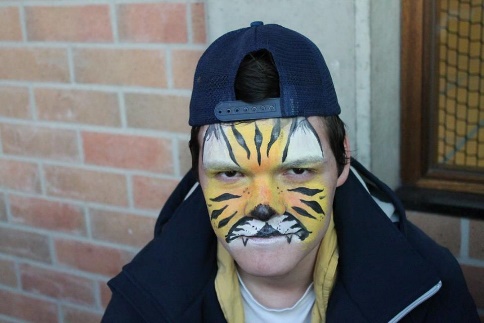 